PP 34 Rzeszów – pracownia IIKochane przedszkolaki!Ponieważ niedawno obchodziliśmy Międzynarodowy Dzień Teatru, zapraszam do wykonania pracy, którą znaleźć można w każdym teatrze dla dzieci – kukiełki.  Do zrobienia kukiełki jest potrzebna:- drewniana łyżka;- kolorowy papier;- ołówek lub kredka;- nieduża ilość plasteliny;- klej;- różności znalezione w domu – kawałki włóczki lub materiałów, stare guziki, druciki itp. Moje dzieci przygotowały takie kukiełki: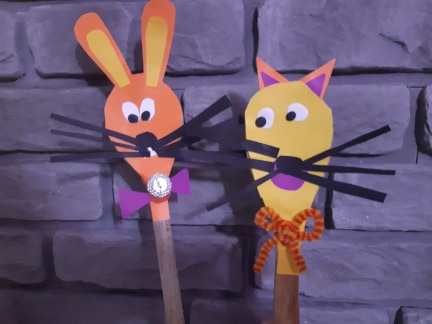 Zaczynamy!Przygotuj kartkę w ulubionym kolorze. Połóż na niej łyżkę (tak jak na zdjęciu) i odrysuj jej kształt ołówkiem. Jeżeli nie umiesz tego zrobić – poproś mamę lub tatę.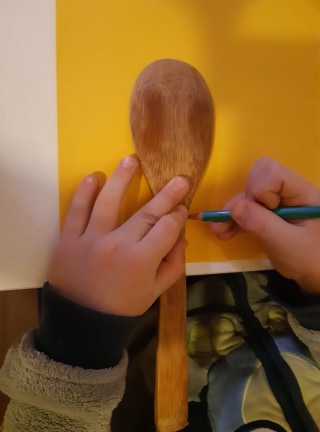 Wytnij odrysowany kształt (z pomocą rodziców).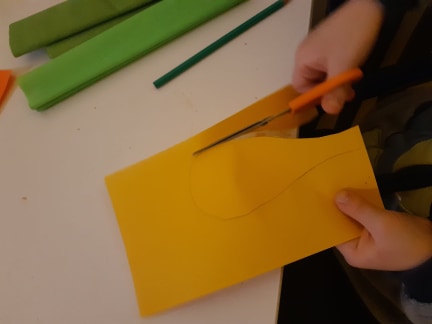 Wycięty element przyklej do łyżki. Możesz to zrobić za pomocą kleju albo plasteliny. 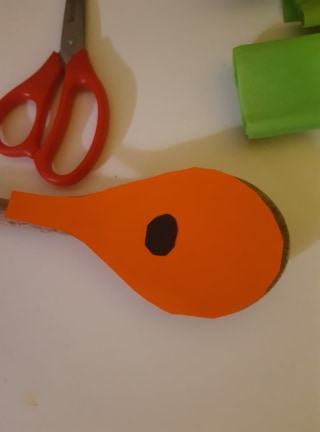 Poproś rodzica, żeby wyciął małe elementy – nosek, wąsy, buzię, uszy. Oczka możesz zrobić z plasteliny. 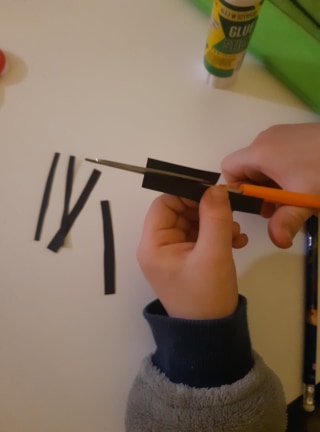 Wszystkie elementy przyklej w odpowiednich miejscach, patrząc na zdjęcia gotowych kukiełek.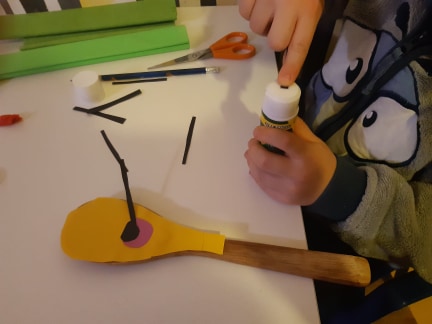 Jeżeli masz ochotę – przyklej ozdoby. Moje dzieci przykleiły muszkę z papieru i guziczka, oraz kokardę z drucika. I praca skończona!Kotek i królik to tylko propozycje moje i moich dzieciaków – jeżeli chcecie, wymyślcie własną kukiełkę! Może piękną księżniczkę albo groźnego smoka?? Czekam na zdjęcia Waszych prac – jeżeli zrobicie z rodzicami kukiełkę, wyślijcie mi jej zdjęcie na adres karkar.808@edu.erzeszow.pl . Życzę też wesołej zabawy w teatr! Pozdrawiam serdecznie – pani Karolina